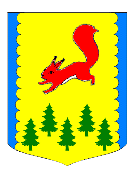 КРАСНОЯРСКИЙ КРАЙАДМИНИСТРАЦИЯ ПИРОВСКОГО МУНИЦИПАЛЬНОГО ОКРУГАПОСТАНОВЛЕНИЕ   11 ноября 2022 г.                  с. Пировское                              	   №581-пОб утверждении муниципальной программы«Развитие транспортной системы Пировского муниципального округа»В соответствии со статьей 179 Бюджетного кодекса Российской Федерации, Федеральным законом от 06.10.2003 №131-ФЗ «Об общих принципах организации местного самоуправления в Российской Федерации», решением Пировского окружного Совета депутатов от 26.11.2020 №5-34р «Об утверждении Положения о бюджетном процессе в Пировском муниципальном округе», постановлением администрации Пировского муниципального округа от 05.10.2022 №488-п «Об утверждении перечня муниципальных программ Пировского муниципального округа», на основании Порядка принятия решений о разработке муниципальных программ Пировского муниципального округа, их формирования и реализации, утвержденного постановлением администрации Пировского муниципального округа от 09.07.2021 №377-п, руководствуясь Уставом Пировского муниципального округа, ПОСТАНОВЛЯЮ:1. Утвердить муниципальную программу «Развитие транспортной системы Пировского муниципального округа» согласно приложению к настоящему постановлению.2. Настоящее постановление вступает в силу с 01.01.2023 года, но не ранее дня, следующего за днем его официального опубликования в районной газете «Заря».3. Контроль за выполнением настоящего постановления возложить на заместителя главы Пировского округа по обеспечению жизнедеятельности Гольма А.Г.Исполняющий обязанностиглавы Пировского округа				          	                           А.Г.Гольм                                                                          Приложение к постановлению                                                                                   Администрации Пировского муниципального округа от 11 ноября 2022 №581-пМуниципальная программа Пировского муниципального округа«Развитие транспортной системы Пировского муниципального округа»Паспорт программы2. Характеристика текущего состояния  транспортной  системы Пировского муниципального округа с указанием основных показателей социально-экономического развития Пировского муниципального округа Транспорт играет важнейшую роль в экономике Пировского муниципального округа и в последние годы в целом удовлетворяет спрос населения и экономики в перевозках пассажиров. Одной из основных проблем автотранспортного комплекса  Пировского муниципального округа является  убыточность перевозок пассажиров по ряду объективных причин:- снижение численности населения в сельской местности;-  активная автомобилизация населения;- возросшие услуги легкового такси.    Кроме того, регулярно возрастают цены на топливо, автошины, запасные части, электрическую и тепловую энергии. Следствием трудного финансового положения транспортного комплекса  района  являются большой износ  транспортных средств.В автотранспортных предприятиях износ техники, работающей в большинстве случаев за пределами нормативного срока службы.Неудовлетворительные потребительские свойства муниципальных и  межмуниципальных дорог сдерживают социально-экономическое развитие села, являются причиной неуправляемой и неэффективной миграции сельского населения. Количественный рост автомобильного парка и значительное превышение тоннажа современных транспортных средств над эксплуатационными нормативам и приводит к ускоренному износу и преждевременному разрушению автомобильных дорог и искусственных сооружений на них. Общая протяженность автомобильных дорог общего пользования местного значения Пировского муниципального округа по состоянию на 01.01.2022 года составила 146,06 км. Муниципальное образование Пировский муниципальный округ не располагает  необходимыми финансовыми ресурсами не только для строительства и реконструкции, но и для обеспечения комплекса работ  по содержанию автодорог и их ремонту.Уже к 2022 году накопившийся недоремонт (участки  дорог, не обеспеченные ремонтными работами) возрос на дорогах местного значения поселений до 107,113 км. и составил – 73,3% от общей протяженности дорог. Все это приводит к интенсивным деформациям и разрушениям и соответственно, к ухудшению транспортно-эксплуатационных показателей и увеличению последующих расходов на восстановление конструктивных элементов дорожной сети, а также увеличению затрат на содержание дорог. Безопасность дорожного движения является одной из важнейших социально-экономических и демографических задач. Аварийность на автомобильном транспорте носит огромный материальный и моральный ущерб обществу в целом и отдельным гражданам. Дорожно-транспортный травматизм приводит к исключению из сферы производства людей трудоспособного возраста. Гибнут и становятся инвалидами дети.Целесообразность решения проблемы программно-целевым методом подтверждения практикой реализации муниципальной программы «Безопасность движения Пировского муниципального округа» на 2021-2023 годы»В значительной степени это обусловлено реализацией мероприятий, направленных на совершенствование контрольно-надзорной деятельности в области обеспечения безопасности дорожного движения и предупреждения опасного поведения участников дорожного движения. Реализация программы оказала положительное влияние на повышение в целом безопасности дорожного движения.3.Описание основных целей и задач программы.Программа разработана на основании приоритетов государственной политики в сфере дорожного хозяйства и транспорта на долгосрочный период, содержащихся в следующих документах:Транспортной стратегии Российской Федерации на период до 2030 года, утвержденной распоряжением Правительства Российской Федерации 
от 22.11.2008 № 1734-р;Государственной программе Российской Федерации «Развитие транспортной системы», утвержденной постановлением Правительства Российской Федерации от 20.12.2017 № 1596.Стратегии социально-экономического развития Красноярского края до 2030 года, утвержденной Постановлением Правительства Красноярского края от 30.10.2018 N 647-п.Государственная программа Красноярского края  «Развитие транспортной системы» утвержденной постановлением Правительства Красноярского края от 30.09.2013 №510-п.В соответствии с приоритетами определены  цели программы:Цель 1. Повышение доступности транспортных услуг для населения. К числу важнейших параметров определяющих качество жизни населения, относится доступность транспортных услуг. Достижение данной цели возможно путем обеспечения потребности в перевозках пассажиров на социально значимых маршрутах, обновление парка транспортных средств.Цель 2. Развитие современной и эффективной транспортной инфраструктуры. Достижение цели обеспечивается прежде всего сохранением и модернизацией существующей сети автомобильных дорог общего пользования местного значения за счет проведения комплекса работ по их содержанию, ремонту и капитальному ремонту.Цель 3. Повышение комплексной безопасности дорожного движения.  Для достижения цели необходимо повысить надежность и безопасность движения на автомобильных дорогах общего пользования местного значения4. Прогноз конечных результатов, характеризующих целевое состояние (изменение состояния) уровня и качества жизни населения, социально-экономическое развитие  в сфере транспорта и дорожного хозяйства, экономики, степени реализации других общественно значимых интересовВ результате своевременной и в полном объеме реализации программы:- обеспечение доступности и качества транспортных услуг для населения в соответствии с социальными стандартами, что означает повышение значимости транспорта в решении социальных задач;- протяженность автомобильных дорог общего пользования местного значения, отвечающих нормативным требованиям, а их удельный вес в общей протяженности сети к  2025 году составит 36,5% или 48 км;-  обслуживание дорожной сети для обеспечения потребностей экономики и  населения района в перевозках грузов (товаров) и людей, в том числе для снижения транспортных издержек пользователей автомобильных дорог и повышения комплексной безопасности в сфере дорожного хозяйства5. Информация по подпрограммам, отдельным мероприятиям программы5.1. «Организация транспортного обслуживания населения Пировского муниципального округа»Подпрограмма. «Организация транспортного обслуживания населения Пировского муниципального округа» (приложение № 4 к программе).5.1.1 Описание общерайонной проблемы, на решение которой направлена реализация подпрограммы №1.Организация транспортного обслуживания населения Пировского муниципального округа осуществляется автомобильным видом транспорта. В округе транспорт является важнейшей составной частью социальной инфраструктуры. Система транспортных коммуникаций является условием территориальной целостности района, единства его экономического пространства.Одной из основных проблем в сфере транспорта является износ подвижного транспорта. А так же неудовлетворительное состояние автомобильных дорог общего пользования на территории округа. Убыточность пассажирских перевозок. Снижение транспортной подвижности населения и, как следствие этого, падение объемов перевозок.5.1.2 Анализ причин возникновения проблемы, включая правовое обоснование.Учитывая, что основной объем пассажиропотока приходится на автомобильный транспорт отдельно следует выделить проблему физического и морального износа подвижного состава общественного транспорта. В настоящее время износ автобусного парка составляет 45 %, что делает его эксплуатацию не достаточно эффективной. В связи с этим своевременное приобретение новых автобусов – необходимое условие для поддержания транспортной отрасли Пировского муниципального округа.Невозможность эффективного решения указанной проблемы в ближайшее время за счет использования действующих механизмов обусловлена низким размеров дохода, получаемого в результате производственно-хозяйственной деятельности предприятий транспорта, а также недостаточным финансированием из краевого и местных бюджетов, что не позволяет аккумулировать средства для приобретения нового подвижного состава.Убыточность пассажирских перевозок, прежде всего, связана с постоянным ростом цен на топливо, запасные части к транспортным средствам, электрическую и тепловую энергию. Кроме того, на убыточность перевозок влияет рост уровня автомобилизации населения и в результате увеличение интенсивности использования индивидуального транспорта, увеличение объемов услуг легкового такси.5.1.3. Описание цели и задач подпрограммы.Отсутствие программно-целевого подхода к решению данной проблемы приводит к разовым мероприятиям по обновлению подвижного состава.Необходимость решения проблемы обновления автобусов также обозначена на региональном уровне.Для решения проблем, связанных с доступностью транспортных услуг для населения Пировского муниципального округа, а также с целью комплексного развития транспорта Пировского муниципального округа для полного и эффективного удовлетворения потребностей населения и экономики Пировского муниципального округа в транспортных услугах в ближайшей перспективе планируется решить следующую задачу:- Развитие рынка транспортных услуг Пировского муниципального округа и повышение эффективности его функционирования. В рамках данной задачи предполагается создание условий, обеспечивающих равный доступ операторов транспортных услуг к транспортной инфраструктуре.5.1.4. Сроки реализации подпрограммы.Срок реализации подпрограммы – 2023-2025 годы.5.1.5. Планируемое изменение объективных показателей  характеризующий уровень социально-экономического развития в сфере транспорта, качество жизни населения и их влияние на достижение задач программы.В рамках данной задачи предполагается создание условий, обеспечивающий равный доступ операторов транспортных услуг к транспортной инфраструктуре.На автомобильном транспорте запланировано предоставление субсидий организациям автомобильного пассажирского транспорта Пировского округа на возмещение недополученных доходов в результате небольшой интенсивности пассажиропотоков по муниципальным маршрутам.5.1.6. Экономический эффект в результате реализации мероприятий подпрограммы №1В результате реализации мероприятий подпрограммы планируется достигнуть:увеличение транспортной подвижности населения, увеличение количества перевезенных пассажиров.                           5.2  «Дороги Пировского муниципльного округа».Подпрограмма  «Дороги Пировского муниципального округа» (приложение №5 к программе).5.2.1. Описание проблемы, на решение которой направлена реализация подпрограммы №2.Протяженность автомобильных дорог общего пользования местного значения по состоянию на 1 января 2022 года 146,06 километра.Количественный рост автомобильного парка и значительное превышение тоннажа современных транспортных средств над эксплуатационными нормативами приводит к ускоренному износу и преждевременному разрушению автомобильных дорог и искусственных сооружений на них. Муниципальный округ не располагает необходимыми финансовыми ресурсами не только для капитального ремонта и ремонта, но и для обеспечения комплекса работ по содержанию автодорог. В связи с отсутствием средств не выполняются работы по диагностике технического состояния автомобильных дорог и искусственных сооружений на них. Финансирование дорожных работ из местных бюджетов практически не осуществляется и носит разовый характер при наступлении критических ситуаций, а также в целях устранения предписаний надзорных органов, при условии незначительных затрат.В сложившихся условиях в целях обеспечения сохранности автомобильных дорог общего пользования местного значения, их развития подпрограммой предусматривается предоставление субсидий муниципальным образованиям Пировского муниципального округа на капитальный ремонт, ремонт и содержание автомобильных дорог общего пользования местного значения.5.2.2. Анализ причин возникновения проблемы, включая правовое обоснование.В результате недостаточного ежегодного финансирования работ по содержанию, ремонту  ухудшается транспортно-эксплуатационное состояние существующей сети автомобильных дорог в районе.5.2.3.Целью подпрограммы является: обеспечение сохранности, модернизация и развитие сети автомобильных дорог Пировского муниципального округа; для реализации цели необходимо решение следующих задач: выполнение работ по содержанию автомобильных дорог общего пользования местного значения, ремонту и капитальному ремонту автомобильных дорог общего пользования местного значения5.2.4. Срок реализации подпрограммы – 2023-2025 годы.5.2.5. В результате реализации мероприятий подпрограммы планируется достигнуть:- увеличить протяженность автомобильных дорог общего пользования местного значения, работы по содержанию которых выполняются в объеме действующих нормативов (допустимый уровень) и их удельный вес в общей протяженности автомобильных дорог, на которых производится комплекс работ по содержанию с 0%  до 100%.5.2.6. Экономический эффект в результате реализации мероприятий подпрограммы №2.Реализация мероприятий подпрограммы №2 позволит достичь следующих результатов: обеспечить проведение мероприятий, направленных на сохранение и модернизацию существующей сети автомобильных дорог общего пользования местного значения.Экономический эффект от реализации подпрограммы будет достигнут за счет снижения себестоимости перевозок грузов и пассажиров, повышения скорости движения, снижения транспортных издержек, повышения производительности подвижного состава автомобильного транспорта в результате улучшения дорожных условий.       5.3.  «Безопасность дорожного движения Пировского муниципального округа»Подпрограмма «Безопасность дорожного движения» предоставлена в приложении №5 к программе .5.3.1.Описание общерайонной проблемы, на решение которой направлено действие подпрограммы.Состояние аварийности на улицах и дорогах Пировского муниципального округа многие годы является одним из главных факторов, вызывающих беспокойство граждан.За 2019 год на территории Пировского муниципального округа зарегистрировано 26 дорожно-транспортных происшествий, из них 2 ДТП с пострадавшими, в которых 2 человека ранено. Зарегистрировано одно ДТП, связанное с наездом транспортных средств на пешеходов.Особую тревогу вызывает ситуация с детским дорожно-транспортным травматизмом. За истекший период 2019 года в Пировском муниципальном округе произошло 1 ДТП с участием детей. В результате ДТП один ребенок получил травмы.Основными причинами совершения нарушений в области дорожного движения являются неудовлетворительные дорожные условия, низкий уровень правосознания, отсутствие адекватного понимания участниками движения причин возникновения ДТП, недостаточное вовлечение населения в деятельность по предупреждению дорожно-транспортного травматизма5.3.2.Анализ причин возникновения проблемы, включая правовое обоснование.Сложная обстановка с аварийностью на автотранспорте и наличие тенденций к увеличению количества ДТП во многом объясняется интенсивной автомобилизацией Красноярского края в целом и в частности Пировского муниципального округа. Рост парка автотранспорта привел к массовому включению в дорожное движение новых водителей и владельцев транспортных средств, занимающихся частной деятельностью по перевозке грузов и пассажиров. Значительно возрос транзитный поток транспорта по территории района, что повлияло на состояние аварийности в районе.  5.3.3. Цели и задачи подпрограммыГлавной целью подпрограммы является сокращение количества лиц, раненых в дорожно-транспортных происшествиях и сохранение количества погибших в ДТП детей на нулевом показателе.  5.3.4. Срок реализации подпрограммы – 2023-2025 годы. 5.3.5. Планируемое изменение объективных  показателей, характеризующих уровень социально-экономического развития в области безопасности дорожного движения, качество жизни населения сохранение числа детей, погибших в ДТП, на нулевом уровне, повышение безопасности дорожного движения.  5.3.6. Экономический эффект в результате реализации мероприятий подпрограммыЭкономическая эффективность и результативность реализации подпрограммы зависят от степени достижения целевых индикаторов. В результате достижения целевых индикаторов в 2021-2023 годах планируется сохранить количество погибших на нулевом уровне в результате ДТП. Кроме того, в целом по району возрастет безопасность дорожного движения.                    6. Перечень объектов недвижимого имущества муниципальной собственности Пировского муниципального округа, подлежащих строительству, реконструкции, техническому перевооружению или приобретению.     Строительство, реконструкция, техническое перевооружение или приобретение объектов недвижимого имущества муниципальной собственности Пировскогого муниципального округа в рамках муниципальной программы не предусмотрено. 7. Информация о ресурсном обеспечении муниципальной программыИнформация о ресурсном обеспечении программы представлена в приложении№2 к муниципальной программе;        Информация об источниках финансирования подпрограмм, отдельных мероприятий, муниципальной программы Пировского муниципального округа представлена в приложении №3 к муниципальной программе.8. Информация о мероприятиях, реализуемых в рамках муниципально-частного партнерства, направленных на достижение целей и задач программы.       Для достижения целей и или задач программы не предусмотрены мероприятия, реализуемые    в рамках государственно - частного партнерства.9.Информация  о мероприятиях, реализуемых за счет средств внебюджетных фондов.В рамках Программы не предусмотрено участие внебюджетных  фондов.10. Информация о реализации в сфере транспорта и дорожного хозяйства инвестиционных проектов, исполнение которых полностью или частично осуществляется за счет средств бюджета Пировского муниципального округа.      В Программе не предусмотрены мероприятия направленные на реализацию инвестиционных проектов, исполнение которых полностью или частично осуществляется за счет средств местного бюджета.11. Информация о предусмотренных бюджетных ассигнованиях на оплату муниципальных контрактов на выполнение работ, оказание услуг для обеспечения нужд Пировского района, длительность производственного цикла выполнения, оказания которых превышает срок действия утвержденных лимитов бюджетных обязательств, за исключением муниципальных контрактов, финансируемых за счет бюджетных ассигнований на осуществление бюджетных инвестиций в объекты муниципальной собственности Пировского муниципального округа, а также муниципальных контрактов на поставки товаров для обеспечения Пировского муниципального округа на срок,  превышающий срок действия утвержденных лимитов бюджетных обязательств, предусматривающих встречные обязательства, не связанные с предметами их исполнения.          Длительность производственного цикла выполнения работ, оказания услуг для обеспечения нужд Пировского муниципального округа, предусмотренных программой, не превышает срок действия утвержденных лимитов бюджетных обязательств.Приложение к паспорту муниципальной программы «Развитие транспортной системы в Пировском муниципальном округе»Перечень целевых показателей муниципальной программы Пировского муниципального округа с указанием планируемых к достижению значений в результате реализации муниципальной программы Пировского муниципального округа.                                                                                                                            Приложение № 1к муниципальной программе Пировского муниципального округа                                                                                                                                                            «Развитие транспортной системы в Пировском муниципальном  округе»Информация о сводных показателях муниципальных заданий Приложение № 2              к муниципальной программе               Пировского муниципального округа                                                                                                                                                                «Развитие транспортно системы в                                                                                                                                           Пировском муниципальном округе»                    Перечень объектов недвижимого имущества муниципальной собственности Пировского муниципального округа, подлежащих строительству, реконструкции, техническому перевооружению или приобретению(рублей)                                                                                                                                                                                            Приложение №3к муниципальной программе               Пировского муниципального округа                                                                                                                                                                «Развитие транспортно системы в                                                                                                                                           Пировском муниципальном округе»                    Информация о ресурсном обеспечении муниципальной программы развитие Пировского муниципального округа (рублей)                  Приложение № 4                             к муниципальной программе                                        Пировского муниципального округа«Развитие транспортной системы Пировского муниципального округа»Информацияоб источниках финансирования подпрограмм, отдельных мероприятий муниципальной программы Пировского муниципального округа(рублей)Приложение № 5.1 к муниципальной программе «Развитие транспортнойсистемы Пировского муниципального округа» Подпрограмма«Организация транспортного обслуживания населения Пировского муниципального округа»1. Паспорт подпрограммы 2. Мероприятия подпрограммы           Целью подпрограммы является: Полное и эффективное удовлетворение потребностей населения в пассажирских перевозках.          Для реализации цели необходимо решение следующей  задачи:- развитие рынка транспортных услуг Пировского муниципального округа
и повышение эффективности его функционирования.Решение задачи достигается путем реализации администрацией Пировского муниципального округа Красноярского края мероприятия подпрограммы, связанного с предоставлением за счет средств местного бюджета субсидии:юридическим лицам (за исключением государственных и муниципальных учреждений) и индивидуальным предпринимателям, выполняющим регулярные пассажирские перевозки автомобильным транспортом по муниципальным маршрутам  в Пировском муниципальном округе, в целях возмещения недополученных доходов, возникающих в результате небольшой интенсивности пассажиропотоков.Перечень мероприятий подпрограммы представлен в приложении
№ 2 к подпрограмме.3. Механизм реализации подпрограммыМеханизм реализации подпрограммы определяет комплекс мер, осуществляемых исполнителями подпрограммы, в целях повышения эффективности реализации мероприятий подпрограммы и достижения целевых индикаторов.Реализация мероприятий в рамках подпрограммы осуществляется в соответствии с программой пассажирских перевозок автомобильным транспортом по муниципальным маршрутам, нормативом субсидирования, а так же в соответствии с утвержденным  порядком предоставления и возврата субсидий. Программа, норматив субсидирования и порядок утверждается  постановлением администрации Пировского муниципального округа.Финансовое обеспечение на реализацию мероприятий подпрограммы предоставляется в соответствии со сводной бюджетной росписью районного бюджета в пределах лимитов бюджетных обязательств, предусмотренных главному распорядителю бюджетных средств.Объемы финансирования подпрограммы уточняются ежегодно при рассмотрении бюджета.4. Управление подпрограммой и контроль за исполнением подпрограммыОрганизацию управления подпрограммой осуществляет администрация Пировского муниципального округа (далее - администрация).Администрация Пировского мунгиципального округа, как исполнитель подпрограммы, осуществляет:отбор исполнителей одного или нескольких мероприятий подпрограммы, реализуемых соисполнителем программы;координация исполнения отдельных мероприятий программы и мероприятий подпрограмм, мониторинг их реализации;непосредственный контроль за ходом реализации отдельных мероприятий программы и мероприятий подпрограмм;подготовка отчетов о реализации  отдельных мероприятий программы и мероприятий подпрограмм  и направление их ответственному исполнителю программы.Администрация Пировского муниципального округа несет ответственность за реализацию подпрограммы, достижение конечного результата, целевое и эффективное использование финансовых средств, выделяемых на выполнение программы.Внутренний муниципальный финансовый контроль за использованием бюджетных средств, выделяемых на выполнение программы осуществляется Финансовым управлением Пировского муниципального округа.Внешний муниципальный финансовый контроль за использованием бюджетных средств, выделяемых на выполнение подпрограммы в соответствии с действующим законодательством осуществляет КСО (Контрольно-счетный орган) Пировского муниципального округа. Приложение № 1 к подпрограмме «Организация транспортного обслуживания населения Пировского муниципального округа»Перечень и значение показателей результативности подпрограммыПодпрограмма«Дороги Пировского муниципального округа»Паспорт подпрограммы2. Мероприятия подпрограммыПеречень мероприятий подпрограммы с указанием главного распорядителя бюджетных средств, форм расходования бюджетных средств, сроков исполнения, объемов и источников финансирования всего и с разбивкой по годам приведен в приложении №2 к подпрограмме. Согласно перечню запланированы следующие мероприятия:    Содержание автомобильных дорог общего пользования местного значения;    Ремонт, капитальный ремонт автомобильных дорог общего пользования местного значения;3. Механизм реализации подпрограммы1.Реализация мероприятий подпрограммы осуществляется за счет средств дорожного фонда  Пировского муниципального округа, а также средств краевого бюджета (дорожного фонда Красноярского края), в соответствии с порядком, утвержденным подпрограммой «Дороги Красноярья» государственной программы Красноярского края «Развитие транспортной системы Красноярского края».2. Главным распорядителем бюджетных средств является администрация Пировского муниципального округа.3. Порядок и условия предоставления и расходования субсидии бюджету Пировского муниципального округа на содержание автомобильных дорог общего пользования местного значения, на капитальный ремонт и ремонт автомобильных дорог общего пользования местного значения сельских поселений района за счет средств дорожного фонда Красноярского края, критерии отбора для предоставления указанной субсидии определяются приложением к Соглашению о предоставлении субсидии в соответствии с постановлением Правительства Красноярского края от 30.09.2013 года №510-п «Об утверждении государственной программы Красноярского края «Развитие транспортной системы».4. Получателем бюджетных средств с функцией муниципального заказчика по выполнению мероприятий, является Пировский муниципальный округ. Реализация указанных мероприятий осуществляется в соответствии с Федеральным законом от 05.04.2013№44-ФЗ «О контрактной системе в сфере закупок товаров, работ, услуг для обеспечения государственных и муниципальных нужд»5. Субсидии из краевого бюджета, дорожного фонда, средства районного бюджета расходуются на:- содержание автомобильных дорог общего пользования местного значения;- ремонт автомобильных дорог общего пользования местного значения;6. Ответственность за нецелевое  и неэффективное использование средств субсидий, а также недостоверность сведений, представляемых с Министерство транспорта Красноярского края, возлагается на администрацию Пировского муниципального округа.В случае нецелевого использования средств субсидий данные субсидии подлежат возврату в краевой бюджет.Администрация Пировского муниципального округа несет ответственность за реализацию подпрограммы и достижение конечных результатов подпрограммных мероприятий. 4. Управление подпрограммой и контроль за исполнениемТекущее управление и контроль за реализацией подпрограммы осуществляет администрация Пировского муниципального округа (далее - администрация округа).Администрация округа несет ответственность за реализацию подпрограммы, достижение конечного результата, целевое эффективное использование финансовых средств, выделяемых на выполнение программы.Администрация округа осуществляет:координацию исполнения мероприятий подпрограммы, мониторинг их реализации;непосредственный контроль за ходом реализации мероприятий подпрограммы;подготовку отчетов о реализации подпрограммы осуществляет ответственный исполнитель подпрограммы.Внутренний муниципальный финансовый контроль за использованием бюджетных средств на реализацию мероприятий подпрограммы осуществляется Финансовым управлением администрации Пировского муниципального округа.Внешний муниципальный финансовый контроль за использованием бюджетных средств на реализацию подпрограммы в соответствии с действующим законодательством осуществляет КСО Пировского муниципального округа.                                                                                                                                                             Приложение № 1 к паспорту подпрограммы «Дороги Пировского муниципального округа»Перечень и значения показателей результативности подпрограммыПеречень мероприятий подпрограммы с указанием объема средств на их реализацию и ожидаемых результатов        Приложение № 5.3 к муниципальной программе Пировского района  «Развитие транспортной      системы    Пировского муниципального округа»Подпрограмма«Безопасность дорожного движения Пировского муниципального округа»1. Паспорт подпрограммы2. Мероприятия подпрограммыПеречень мероприятий подпрограммы с указанием главного распорядителя бюджетных средств, форм расходования бюджетных средств, сроков исполнения, объемов и источников финансиролвания всего и с разбивкой по годам приведен в приложении вриложении №2 к подпрограмме: Согласно перечню запланированы следующие мероприятия:Субсидии бюджетам муниципальных образований на обустройство участков улично-дорожной сети вблизи образовательных организаций для обеспечения безопасности дорожного движения.Субсидии бюджетам муниципальных образований на обустройство пешеходных переходов и нанесение дорожной разметки на автомобильных дорогах общзего пользования местного значенияПроведение мероприятий по профилактике безопасности дорожного движения (конкурсов в образовательных учреждениях округа);Главным распорядителем бюджетных средств является РОО Администрации и Администрация Пировского муниципального округа.Исполнителями мероприятий подпрограммы являются:- РОО Администрации Пировского муниципального округа;- администрация Пировского муниципального округа;	Срок исполнения мероприятий: 2023-2025 годы.3. Механизм реализации подпрограммыМеханизм реализацииподпрограммы определяет комплекс мер, осуществляемых исполнителями подпрограммы, в целях повышекния эффективностим реализации мероприятий подпрограммы и достижения целевых индикаторов.Отдел по обеспечению жизнедеятельности администрации Пировского муниципального округа как исполнитель программы, осуществляет:Отбор исполнителей отдельных мероприятий подпрограммы;Координацию деятельности исполнения подпрограммы в ходе ее реализации;Контролдь за выполнением целевых  показателей подпрограммы;Анализ эффективности программных мероприятий.           Главными распорядителями средств местного бюджета является администрация Пировского муниципального округа           Закупка товаров, выполнение работ, оказание услуг в рамках реализации подпрограммных мероприятий осуществляется муниципальным заказчиком в соответствии с Федеральным законом от 05.04.2013 №44-ФЗ «О контрактной системе в сфере закупок товаров, работ, услуг для обеспечения государственных и муниципальных нужд».Главный распорядитель бюджетных средств (РОО Администрации Пировского муниципального округа) направляет заявку в бюджетный отдел финансового управления администрации Пировского муниципального округа на финансирование мероприятий подпрограммы. Финансовое управление администрации Пировского муниципального округа перечисляет со счета финансового управления администрации Пировского муниципального округа на лицевой счет главных распорядителей бюджетных средств финансовые средства на реализацию мероприятий Подпрограммы «Безопасность дорожного движения в Пировском муниципальном округе» на 2021 – 2023 годы в течение 7 дней с момента подачи заявки главными распорядителями бюджетных средств.Расходование бюджетных средств на финансирование расходов по поставке товаров осуществляется в соответствии с Федеральным законом от 05.04.2013 № 44-ФЗ «О контрактной системе в сфере закупок товаров, работ, услуг для обеспечения государственных и муниципальных нужд».Бюджетные средства, направленные на реализацию Подпрограммы, неиспользованные по целевому назначению, подлежат возврату в районный бюджет.Главный распорядитель бюджетных средств предоставляет отчеты об использовании финансовых средств при реализации Подпрограммы в финансовое управление администрации Пировского муниципального округа.  4. Управление подпрограммой и контроль за исполнением подпрограммыОрганизацию управления подпрограммой осуществляет администрация Пировского муниципального округа.Функции исполнителей Подпрограммы по реализации мероприятий:- разработка положения мероприятий Подпрограммы, которые утверждаются начальником отдела (РОО Администрации Пировского муниципального округа);- организация  проведения  мероприятий Подпрограммы (РОО Администрации Пировского муниципального округа); - организация деятельности по информированию населения района о реализации Подпрограммы в СМИ, на встречах с населением района (РОО Администрации Пировского муниципального округа).Организация текущего контроля над Подпрограммой осуществляется Администрацией Пировского муниципального округа. Внутренний муниципальный финансовый контроль за использованием бюджетных средств на реализацию мероприятий Подпрограммы осуществляется Финансовым управлением администрации Пировского муниципального округа.Внешний муниципальный финансовый контроль за использованием бюджетных средств на реализацию Подпрограммы в соответствии с действующим законодательством осуществляет КСО Пировского муниципального округа.Исполнители мероприятий Подпрограммы (РОО Администрации Пировского муниципального округа) 1 раз в полугодие представляют отчет в Администрацию Пировского района о реализации мероприятий Подпрограммы, с указанием объемов выполненных работ и финансовых затрат. Подготовку сводного отчета о реализации Подпрограммы осуществляет исполнитель Подпрограммы (Администрация Пировского муниципального округа).                                                                                                                                                   Приложение № 1 к Подпрограмме                                                                                                                                                                                            «Безопасность дорожного движения Пировского муниципального округа»Перечень и значения показателей результативности подпрограммы                                                                                                                                                                  Приложение № 2 к Подпрограмме «Безопасность    дорожного движения Пировского муниципального округа»                      Перечень мероприятий подпрограммы с указанием объема средств на их реализацию и ожидаемых результатовНаименование  муниципальной Программы«Развитие транспортной системы   Пировского муниципального округа» (далее – программа)Основание для разработки Программыстатья 179 Бюджетного кодекса Российской федерации; Постановление администрации Пировского района от 09.07.2021 № 377-п «Об утверждении Порядка принятия решений о разработке муниципальных программ Пировского муниципального округа, их формирования и реализации» Ответственный исполнитель Программы Администрация Пировского муниципального округа Красноярского краяСоисполнители муниципальной программыОтдел образования администрации Пировского муниципального округа(далее- отдел образования).Перечень подпрограмм и отдельных мероприятий муниципальной программыПодпрограмма 1. «Организация транспортного обслуживания населения Пировского муниципального округа»Подпрограмма 2. «Дороги Пировского муниципального округа»;Подпрограмма 3.«Безопасность дорожного движения Пировского муниципального округа»Цели муниципальной программы1. Повышение доступности транспортных услуг для населения;2. Развитие современной и эффективной транспортной инфраструктуры;3. Повышение комплексной безопасности дорожного движения.Задачи муниципальной программыПолное и эффективное удовлетворение потребностей населения Пировского муниципального округа в пассажирских перевозках;Обеспечение сохранности и развитие сети автомобильных дорог Пировского муниципального округа.Обеспечение дорожной безопасности Этапы и сроки реализации муниципальной программы2023-2025 годы Перечень целевых показателей муниципальной программы с указанием планируемых к достижению значений в результате реализации муниципальной программы (приложение к разделу 1 муниципальной программы)-пробег с пассажирами при осуществлении пассажирских автомобильных перевозок;-протяженность автомобильных дорог общего пользования местного значения, работы по содержанию которых выполняются в объеме действующих нормативов и их  удельный вес в общей протяженности автомобильных дорог, на которых производится комплекс работ по содержанию в  2023-100%, 2024- 100%, 2025-100%.-сокращение количества лиц, погибших в ДТП,  сохранение числа детей, погибших в ДТП, на нулевом уровне.Информация по ресурсному обеспечению муниципальной программы, в том числе по одам реализации программы.Общий объем финансирования программы составляет 44707170,00 рублей, в том числе  по годам:в 2023 году – 18722370,00 рублей;в 2024 году – 12899500,00 рублейв 2025году – 13085300,00 рублейв том числе за счет средств краевого бюджета:2021 год –0,002022 год –0,002023 год –0,00№  
п/пЦель,    
целевые показатели  
Цель,    
целевые показатели  
Единица
измеренияГод, предшествующий реализации муниципальной программыГоды реализации программыГоды реализации программыГоды реализации программыГоды реализации программыГоды реализации программы№  
п/пЦель,    
целевые показатели  
Цель,    
целевые показатели  
Единица
измеренияГод, предшествующий реализации муниципальной программы2023202320242025Годы до конца реализации муниципальной программы в пятилетнем интервале№  
п/пЦель,    
целевые показатели  
Цель,    
целевые показатели  
Единица
измеренияГод, предшествующий реализации муниципальной программы2023202320242025203012234556781Цель 1. Полное и эффективное удовлетворение потребностей населения Пировского муниципального округа в пассажирских перевозкахЦель 1. Полное и эффективное удовлетворение потребностей населения Пировского муниципального округа в пассажирских перевозкахЦель 1. Полное и эффективное удовлетворение потребностей населения Пировского муниципального округа в пассажирских перевозкахЦель 1. Полное и эффективное удовлетворение потребностей населения Пировского муниципального округа в пассажирских перевозкахЦель 1. Полное и эффективное удовлетворение потребностей населения Пировского муниципального округа в пассажирских перевозкахЦель 1. Полное и эффективное удовлетворение потребностей населения Пировского муниципального округа в пассажирских перевозкахЦель 1. Полное и эффективное удовлетворение потребностей населения Пировского муниципального округа в пассажирских перевозкахЦель 1. Полное и эффективное удовлетворение потребностей населения Пировского муниципального округа в пассажирских перевозкахЦель 1. Полное и эффективное удовлетворение потребностей населения Пировского муниципального округа в пассажирских перевозках1Пробег с пассажирами при осуществлении пассажирских автомобильных перевозок  Тыс.кмТыс.км162,9165,33165,33165,33165,33165,332Цель 2.Обеспечение сохранности, модернизация и развитие сети автомобильных дорог Цель 2.Обеспечение сохранности, модернизация и развитие сети автомобильных дорог Цель 2.Обеспечение сохранности, модернизация и развитие сети автомобильных дорог Цель 2.Обеспечение сохранности, модернизация и развитие сети автомобильных дорог Цель 2.Обеспечение сохранности, модернизация и развитие сети автомобильных дорог Цель 2.Обеспечение сохранности, модернизация и развитие сети автомобильных дорог Цель 2.Обеспечение сохранности, модернизация и развитие сети автомобильных дорог Цель 2.Обеспечение сохранности, модернизация и развитие сети автомобильных дорог Цель 2.Обеспечение сохранности, модернизация и развитие сети автомобильных дорог 2.1Протяженность автомобильных дорог общего пользования местного значения муниципального округа, работы по содержанию которых выполняются в объеме действующих нормативов (допустимый уровень) и их: Протяженность автомобильных дорог общего пользования местного значения муниципального округа, работы по содержанию которых выполняются в объеме действующих нормативов (допустимый уровень) и их: км133,07133,07146,06146,06146,06146,062.2удельный вес в общей протяженности автомобильных дорог, на которых производится комплекс работ по содержанию.удельный вес в общей протяженности автомобильных дорог, на которых производится комплекс работ по содержанию.%100100100100100                1003.1Цель  3. Повышение комплексной системы безопасности дорожного движенияЦель  3. Повышение комплексной системы безопасности дорожного движенияЦель  3. Повышение комплексной системы безопасности дорожного движенияЦель  3. Повышение комплексной системы безопасности дорожного движенияЦель  3. Повышение комплексной системы безопасности дорожного движенияЦель  3. Повышение комплексной системы безопасности дорожного движенияЦель  3. Повышение комплексной системы безопасности дорожного движенияЦель  3. Повышение комплексной системы безопасности дорожного движенияЦель  3. Повышение комплексной системы безопасности дорожного движенияКоличество лиц, раненых  и погибших в ДТПКоличество лиц, раненых  и погибших в ДТПЧел.000000N № п/пНаименование муниципальной услуги (работы)Содержание муниципальной услуги (работы)Наименование и значение показателя объема муниципальной услуги (работы)Значение показателя объема муниципальной услуги (работы) по годам реализации программыЗначение показателя объема муниципальной услуги (работы) по годам реализации программыЗначение показателя объема муниципальной услуги (работы) по годам реализации программыN № п/пНаименование муниципальной услуги (работы)Содержание муниципальной услуги (работы)Наименование и значение показателя объема муниципальной услуги (работы)очередной финансовый год1-й год планового периода2-й год планового периода1234567Сводные показатели муниципальных заданий отсутствуютСводные показатели муниципальных заданий отсутствуютСводные показатели муниципальных заданий отсутствуютСводные показатели муниципальных заданий отсутствуютСводные показатели муниципальных заданий отсутствуютСводные показатели муниципальных заданий отсутствуютСводные показатели муниципальных заданий отсутствуютN п/пНаименование объекта, территория строительства (приобретения) Мощность объекта с указанием ед. измеренияГоды строительства, реконструкции, технического перевооружения (приобретения) Предельная сметная стоимость объектаФактическое финансирование всего на 01.01 очередного финансового годаОстаток стоимости объекта в ценах государственных контрактов на 01.01 очередного финансового года Объем бюджетных ассигнований, в том числе по годамОбъем бюджетных ассигнований, в том числе по годамОбъем бюджетных ассигнований, в том числе по годамN п/пНаименование объекта, территория строительства (приобретения) Мощность объекта с указанием ед. измеренияГоды строительства, реконструкции, технического перевооружения (приобретения) Предельная сметная стоимость объектаФактическое финансирование всего на 01.01 очередного финансового годаОстаток стоимости объекта в ценах государственных контрактов на 01.01 очередного финансового года очередной финансовый годпервый год планового периодавторой год планового периода12345678910Строительство, реконструкция, техническое перевооружение или приобретение объектов недвижимого имущества программой не предусмотреныСтроительство, реконструкция, техническое перевооружение или приобретение объектов недвижимого имущества программой не предусмотреныСтроительство, реконструкция, техническое перевооружение или приобретение объектов недвижимого имущества программой не предусмотреныСтроительство, реконструкция, техническое перевооружение или приобретение объектов недвижимого имущества программой не предусмотреныСтроительство, реконструкция, техническое перевооружение или приобретение объектов недвижимого имущества программой не предусмотреныСтроительство, реконструкция, техническое перевооружение или приобретение объектов недвижимого имущества программой не предусмотреныСтроительство, реконструкция, техническое перевооружение или приобретение объектов недвижимого имущества программой не предусмотреныСтроительство, реконструкция, техническое перевооружение или приобретение объектов недвижимого имущества программой не предусмотреныСтроительство, реконструкция, техническое перевооружение или приобретение объектов недвижимого имущества программой не предусмотреныСтроительство, реконструкция, техническое перевооружение или приобретение объектов недвижимого имущества программой не предусмотреныN № п/пСтатус (муниципальная программа, подпрограмма, отдельное мероприятие)Наименование муниципальной программы, подпрограммы, отдельного мероприятияНаименование главного распорядителя бюджетных средств (далее - ГРБС)Код бюджетной классификацииКод бюджетной классификацииКод бюджетной классификацииКод бюджетной классификацииОчередной финансовый год2023Первый год планового периода2024Второй год планового периода2025Итого на очередной финансовый год и плановый периодN № п/пСтатус (муниципальная программа, подпрограмма, отдельное мероприятие)Наименование муниципальной программы, подпрограммы, отдельного мероприятияНаименование главного распорядителя бюджетных средств (далее - ГРБС)ГРБСРз
ПрЦСРВРпланпланпланИтого на очередной финансовый год и плановый период1234567891011121Муниципальная программа«Развитие транспортной  системы в Пировского муниципального округа»всего расходные обязательства по муниципальной программе     х    ххххх18722370,0012899500,0013085300,0044707170,001Муниципальная программа«Развитие транспортной  системы в Пировского муниципального округа»в том числе по ГРБС:1Муниципальная программа«Развитие транспортной  системы в Пировского муниципального округа»Администрация Пироского муниципального округа670ххх18689250,0012899500,0013085300,0044707170,001Муниципальная программа«Развитие транспортной  системы в Пировского муниципального округа»Финансовое управление администрации Пировского муниципального округа910ххх0,000,000,000,001Муниципальная программа«Развитие транспортной  системы в Пировского муниципального округа»РОО администрации Пировского муниципального округа760ххх33120,000,000,0033120,002Подпрограмма 1«Организация транспортного обслуживания населения Пировского муниципальногоокруга»всего расходные обязательства по подпрограмме хххх11600000,09728000,09728000,031056000,02Подпрограмма 1«Организация транспортного обслуживания населения Пировского муниципальногоокруга»в том числе по ГРБС:2Подпрограмма 1«Организация транспортного обслуживания населения Пировского муниципальногоокруга»Администрация Пировского муниципального округа6700408131000001081111600000,09728000,09728000,031056000,03Подпрограмма 2«Дороги Пировского муниципальногоокруга»всего расходные обязательства по подпрограммехххх7089250,003171500,003357300,0013618050,003Подпрограмма 2«Дороги Пировского муниципальногоокруга»в том числе по ГРБС:3Подпрограмма 2«Дороги Пировского муниципальногоокруга»Администрация Пировского муниципального округа670040913200008802407004250,0030865000,003272300,0013363050,003Подпрограмма 2«Дороги Пировского муниципальногоокруга»Администрация Пировского муниципального округа670040913200S395024045000,0045000,0045000,00135000,003Подпрограмма 2«Дороги Пировского муниципальногоокруга»670040913200S509024040000,0040000,0040000,00120000,004Подпрограмма 3«Безопасность дорожного движения Пировского муниципального округа»всего расходные обязательстваxxxxxx33120,000,000,0033120,04Подпрограмма 3«Безопасность дорожного движения Пировского муниципального округа»в том числе по ГРБС:4Подпрограмма 3«Безопасность дорожного движения Пировского муниципального округа»РОО администрации Пировского муниципального округа6450709133000105024433120,000,000,0033120,00Администрация Пировского муниципального округаN п/пСтатус программыНаименование муниципальной программы, подпрограммы, отдельного мероприятияУровень бюджетной системы/источники финансирования202320242025Итого на очередной финансовый год и плановый периодN п/пСтатус программыНаименование муниципальной программы, подпрограммы, отдельного мероприятияУровень бюджетной системы/источники финансированияпланпланпланИтого на очередной финансовый год и плановый период123456781Муниципальная программа Пировского муниципального округа Красноярского края «Развитие транспортной системы Пировского муниципального округа»всего18722370,00112899500,0013085300,0044707170,001Муниципальная программа Пировского муниципального округа Красноярского края «Развитие транспортной системы Пировского муниципального округа»в том числе:1Муниципальная программа Пировского муниципального округа Красноярского края «Развитие транспортной системы Пировского муниципального округа»федеральный бюджет 0,000,000,000,001Муниципальная программа Пировского муниципального округа Красноярского края «Развитие транспортной системы Пировского муниципального округа»краевой бюджет1Муниципальная программа Пировского муниципального округа Красноярского края «Развитие транспортной системы Пировского муниципального округа»Местный бюджет18722370,00112899500,0013085300,0044707170,001Муниципальная программа Пировского муниципального округа Красноярского края «Развитие транспортной системы Пировского муниципального округа»внебюджетные источники0,000,000,000,002Подпрограмма 1.«Организация транспортного обслуживания населения Пировского муниципального округа» всего11600000,09728000,09728000,031056000,02Подпрограмма 1.«Организация транспортного обслуживания населения Пировского муниципального округа» в том числе:2Подпрограмма 1.«Организация транспортного обслуживания населения Пировского муниципального округа» федеральный бюджет 0,000,000,000,002Подпрограмма 1.«Организация транспортного обслуживания населения Пировского муниципального округа» краевой бюджет0,000,000,000,002Подпрограмма 1.«Организация транспортного обслуживания населения Пировского муниципального округа» бюджет муниципального округа11600000,09728000,09728000,031056000,02Подпрограмма 1.«Организация транспортного обслуживания населения Пировского муниципального округа» внебюджетные источники0,000,000,000,003Подпрограмма 2«Дороги  Пировского муниципального округа»всего7089250,003171500,003357300,0013618050,003Подпрограмма 2«Дороги  Пировского муниципального округа»в том числе:3Подпрограмма 2«Дороги  Пировского муниципального округа»федеральный бюджет 0,000,000,000,003Подпрограмма 2«Дороги  Пировского муниципального округа»краевой бюджет3Подпрограмма 2«Дороги  Пировского муниципального округа»бюджет муниципального округа7089250,003171500,003357300,0013618050,003Подпрограмма 2«Дороги  Пировского муниципального округа»внебюджетные источники0,000,000,000,004Подпрограмма 3«Безопасность дорожного движения Пировского муниципального округа».всего33120,000,000,0033120,004Подпрограмма 3«Безопасность дорожного движения Пировского муниципального округа».в том числе:4Подпрограмма 3«Безопасность дорожного движения Пировского муниципального округа».федеральный бюджет 0,000,000,000,004Подпрограмма 3«Безопасность дорожного движения Пировского муниципального округа».краевой бюджет4Подпрограмма 3«Безопасность дорожного движения Пировского муниципального округа».бюджет муниципального округа33120,000,000,0033120,004Подпрограмма 3«Безопасность дорожного движения Пировского муниципального округа».внебюджетные источникиНаименование подпрограммы«Организация транспортного обслуживания населения Пировского муниципального округа (далее – подпрограмма)»Наименование муниципальной программы, в рамках которой реализуется подпрограмма«Развитие транспортной системы Пировского муниципального округа»Орган местного самоуправления и (или) иной главный распорядитель бюджетных средств, определенный в муниципальной           программе соисполнителем программы, реализующим подпрограмму (далее - исполнитель подпрограммы).Администрация Пировского муниципального округа Красноярского краяГлавные распорядители бюджетных средств, ответственные за реализацию мероприятий подпрограммы.Администрация Пировского муниципального  округа Красноярского краяЦель и задачи подпрограммыПолное и эффективное удовлетворение потребностей населения Пировского муниципального округа в пассажирских перевозках.Для реализации цели необходимо решение следующей задачи:- развитие рынка транспортных услуг Пировского муниципального округа
и повышение эффективности его функционирования.Ожидаемые результаты от реализации подпрограммы с указанием динамики изменения показателей результативности, отражающих социально-экономическую эффективность реализации подпрограммыПробег с пассажирами при осуществлении пассажирских автомобильных перевозок в 2023 году составит 168,51 тыс.км;Количество перевезенных пассажиров 2023 году составит 20,47 тыс.человек.Перечень и значения показателей результативности представлены в приложении N 1 к паспорту подпрограммыСроки реализации подпрограммы2023-2025 годыОбъемы и источники финансирования подпрограммы на период действия подпрограммы Общий объем финансирования подпрограммы  за счет бюджета муниципального округа составляет 31056000,0 рублей, в том числе по годам: в 2023 году – 11600000,0 рублей;в 2024 году – 9728000,0 рублей;в 2025 году – 9728000,0 рублей;.№  
п/пЦель,    
показатели результативностиЕдиница
измеренияИсточник 
информацииГоды реализации подпрограммыГоды реализации подпрограммыГоды реализации подпрограммыГоды реализации подпрограммыГоды реализации подпрограммы№  
п/пЦель,    
показатели результативностиЕдиница
измеренияИсточник 
информации2022 г.2023 г.2023 г.2024 г.2025 г.12345567Цель подпрограммы: Полное и эффективное удовлетворение потребностей населения Пировского муниципального округа  в пассажирских перевозках.Цель подпрограммы: Полное и эффективное удовлетворение потребностей населения Пировского муниципального округа  в пассажирских перевозках.Цель подпрограммы: Полное и эффективное удовлетворение потребностей населения Пировского муниципального округа  в пассажирских перевозках.Цель подпрограммы: Полное и эффективное удовлетворение потребностей населения Пировского муниципального округа  в пассажирских перевозках.Цель подпрограммы: Полное и эффективное удовлетворение потребностей населения Пировского муниципального округа  в пассажирских перевозках.Цель подпрограммы: Полное и эффективное удовлетворение потребностей населения Пировского муниципального округа  в пассажирских перевозках.Цель подпрограммы: Полное и эффективное удовлетворение потребностей населения Пировского муниципального округа  в пассажирских перевозках.Цель подпрограммы: Полное и эффективное удовлетворение потребностей населения Пировского муниципального округа  в пассажирских перевозках.Цель подпрограммы: Полное и эффективное удовлетворение потребностей населения Пировского муниципального округа  в пассажирских перевозках.Задача: развитие рынка транспортных услуг Пировского муниципального округа и повышение эффективности его функционированияЗадача: развитие рынка транспортных услуг Пировского муниципального округа и повышение эффективности его функционированияЗадача: развитие рынка транспортных услуг Пировского муниципального округа и повышение эффективности его функционированияЗадача: развитие рынка транспортных услуг Пировского муниципального округа и повышение эффективности его функционированияЗадача: развитие рынка транспортных услуг Пировского муниципального округа и повышение эффективности его функционированияЗадача: развитие рынка транспортных услуг Пировского муниципального округа и повышение эффективности его функционированияЗадача: развитие рынка транспортных услуг Пировского муниципального округа и повышение эффективности его функционированияЗадача: развитие рынка транспортных услуг Пировского муниципального округа и повышение эффективности его функционированияЗадача: развитие рынка транспортных услуг Пировского муниципального округа и повышение эффективности его функционирования1Пробег с пассажирами при осуществлении пассажирских автомобильных перевозок Тыс.кмВедомственная отчетность167,88167,88168,51168,51168,512Количество перевезенных пассажировТыс.чел.Ведомственная отчетность21,2121,2120,47    20,47    20,47Приложение № 2 к подпрограмме «Организация транспортного обслуживания населения Пировского муниципального округа» Приложение № 2 к подпрограмме «Организация транспортного обслуживания населения Пировского муниципального округа» Приложение № 2 к подпрограмме «Организация транспортного обслуживания населения Пировского муниципального округа» Приложение № 2 к подпрограмме «Организация транспортного обслуживания населения Пировского муниципального округа» Приложение № 2 к подпрограмме «Организация транспортного обслуживания населения Пировского муниципального округа» Приложение № 2 к подпрограмме «Организация транспортного обслуживания населения Пировского муниципального округа» Приложение № 2 к подпрограмме «Организация транспортного обслуживания населения Пировского муниципального округа» Приложение № 2 к подпрограмме «Организация транспортного обслуживания населения Пировского муниципального округа» Приложение № 2 к подпрограмме «Организация транспортного обслуживания населения Пировского муниципального округа» Приложение № 2 к подпрограмме «Организация транспортного обслуживания населения Пировского муниципального округа» Приложение № 2 к подпрограмме «Организация транспортного обслуживания населения Пировского муниципального округа» Перечень мероприятий подпрограммы с указанием объема средств на их реализацию и ожидаемых результатовПеречень мероприятий подпрограммы с указанием объема средств на их реализацию и ожидаемых результатовПеречень мероприятий подпрограммы с указанием объема средств на их реализацию и ожидаемых результатовПеречень мероприятий подпрограммы с указанием объема средств на их реализацию и ожидаемых результатовПеречень мероприятий подпрограммы с указанием объема средств на их реализацию и ожидаемых результатовПеречень мероприятий подпрограммы с указанием объема средств на их реализацию и ожидаемых результатовПеречень мероприятий подпрограммы с указанием объема средств на их реализацию и ожидаемых результатовПеречень мероприятий подпрограммы с указанием объема средств на их реализацию и ожидаемых результатовПеречень мероприятий подпрограммы с указанием объема средств на их реализацию и ожидаемых результатовПеречень мероприятий подпрограммы с указанием объема средств на их реализацию и ожидаемых результатовПеречень мероприятий подпрограммы с указанием объема средств на их реализацию и ожидаемых результатовПеречень мероприятий подпрограммы с указанием объема средств на их реализацию и ожидаемых результатовПеречень мероприятий подпрограммы с указанием объема средств на их реализацию и ожидаемых результатовПеречень мероприятий подпрограммы с указанием объема средств на их реализацию и ожидаемых результатовПеречень мероприятий подпрограммы с указанием объема средств на их реализацию и ожидаемых результатовПеречень мероприятий подпрограммы с указанием объема средств на их реализацию и ожидаемых результатовПеречень мероприятий подпрограммы с указанием объема средств на их реализацию и ожидаемых результатовПеречень мероприятий подпрограммы с указанием объема средств на их реализацию и ожидаемых результатовПеречень мероприятий подпрограммы с указанием объема средств на их реализацию и ожидаемых результатовПеречень мероприятий подпрограммы с указанием объема средств на их реализацию и ожидаемых результатовПеречень мероприятий подпрограммы с указанием объема средств на их реализацию и ожидаемых результатовПеречень мероприятий подпрограммы с указанием объема средств на их реализацию и ожидаемых результатовПеречень мероприятий подпрограммы с указанием объема средств на их реализацию и ожидаемых результатовПеречень мероприятий подпрограммы с указанием объема средств на их реализацию и ожидаемых результатовПеречень мероприятий подпрограммы с указанием объема средств на их реализацию и ожидаемых результатовПеречень мероприятий подпрограммы с указанием объема средств на их реализацию и ожидаемых результатовПеречень мероприятий подпрограммы с указанием объема средств на их реализацию и ожидаемых результатовПеречень мероприятий подпрограммы с указанием объема средств на их реализацию и ожидаемых результатовПеречень мероприятий подпрограммы с указанием объема средств на их реализацию и ожидаемых результатовПеречень мероприятий подпрограммы с указанием объема средств на их реализацию и ожидаемых результатовПеречень мероприятий подпрограммы с указанием объема средств на их реализацию и ожидаемых результатовПеречень мероприятий подпрограммы с указанием объема средств на их реализацию и ожидаемых результатовПеречень мероприятий подпрограммы с указанием объема средств на их реализацию и ожидаемых результатовПеречень мероприятий подпрограммы с указанием объема средств на их реализацию и ожидаемых результатовПеречень мероприятий подпрограммы с указанием объема средств на их реализацию и ожидаемых результатовПеречень мероприятий подпрограммы с указанием объема средств на их реализацию и ожидаемых результатов№ п/п№ п/п№ п/пЦели, задачи, мероприятия, подпрограммыЦели, задачи, мероприятия, подпрограммыЦели, задачи, мероприятия, подпрограммыГРБСГРБСГРБСКод бюджетной классификацииКод бюджетной классификацииКод бюджетной классификацииКод бюджетной классификацииКод бюджетной классификацииКод бюджетной классификацииКод бюджетной классификацииКод бюджетной классификацииКод бюджетной классификацииКод бюджетной классификацииКод бюджетной классификацииКод бюджетной классификацииКод бюджетной классификацииРасходы по годам реализации программы, (руб.)Расходы по годам реализации программы, (руб.)Расходы по годам реализации программы, (руб.)Расходы по годам реализации программы, (руб.)Расходы по годам реализации программы, (руб.)Расходы по годам реализации программы, (руб.)Расходы по годам реализации программы, (руб.)Расходы по годам реализации программы, (руб.)Расходы по годам реализации программы, (руб.)Расходы по годам реализации программы, (руб.)Расходы по годам реализации программы, (руб.)Расходы по годам реализации программы, (руб.)Расходы по годам реализации программы, (руб.)Расходы по годам реализации программы, (руб.)Ожидаемый непосредственный результат (краткое описание) от реализации подпрограммного мероприятия (в том числе натуральном выражении)Ожидаемый непосредственный результат (краткое описание) от реализации подпрограммного мероприятия (в том числе натуральном выражении)№ п/п№ п/п№ п/пЦели, задачи, мероприятия, подпрограммыЦели, задачи, мероприятия, подпрограммыЦели, задачи, мероприятия, подпрограммыГРБСГРБСГРБСГРБСГРБСГРБСРзПрРзПрРзПрРзПрЦСРЦСРЦСРЦСРВРВР2021202120212021202220222022202320232023Итого за периодИтого за периодИтого за периодИтого за периодОжидаемый непосредственный результат (краткое описание) от реализации подпрограммного мероприятия (в том числе натуральном выражении)Ожидаемый непосредственный результат (краткое описание) от реализации подпрограммного мероприятия (в том числе натуральном выражении)11122233344455556666778888999101010111111111212Цель: Полное и эффективное удовлетворение потребностей населения Пировского муниципального округа в пассажирских перевозках.Цель: Полное и эффективное удовлетворение потребностей населения Пировского муниципального округа в пассажирских перевозках.Цель: Полное и эффективное удовлетворение потребностей населения Пировского муниципального округа в пассажирских перевозках.Цель: Полное и эффективное удовлетворение потребностей населения Пировского муниципального округа в пассажирских перевозках.Цель: Полное и эффективное удовлетворение потребностей населения Пировского муниципального округа в пассажирских перевозках.Цель: Полное и эффективное удовлетворение потребностей населения Пировского муниципального округа в пассажирских перевозках.Цель: Полное и эффективное удовлетворение потребностей населения Пировского муниципального округа в пассажирских перевозках.Цель: Полное и эффективное удовлетворение потребностей населения Пировского муниципального округа в пассажирских перевозках.Цель: Полное и эффективное удовлетворение потребностей населения Пировского муниципального округа в пассажирских перевозках.Цель: Полное и эффективное удовлетворение потребностей населения Пировского муниципального округа в пассажирских перевозках.Цель: Полное и эффективное удовлетворение потребностей населения Пировского муниципального округа в пассажирских перевозках.Цель: Полное и эффективное удовлетворение потребностей населения Пировского муниципального округа в пассажирских перевозках.Цель: Полное и эффективное удовлетворение потребностей населения Пировского муниципального округа в пассажирских перевозках.Цель: Полное и эффективное удовлетворение потребностей населения Пировского муниципального округа в пассажирских перевозках.Цель: Полное и эффективное удовлетворение потребностей населения Пировского муниципального округа в пассажирских перевозках.Цель: Полное и эффективное удовлетворение потребностей населения Пировского муниципального округа в пассажирских перевозках.Цель: Полное и эффективное удовлетворение потребностей населения Пировского муниципального округа в пассажирских перевозках.Цель: Полное и эффективное удовлетворение потребностей населения Пировского муниципального округа в пассажирских перевозках.Цель: Полное и эффективное удовлетворение потребностей населения Пировского муниципального округа в пассажирских перевозках.Цель: Полное и эффективное удовлетворение потребностей населения Пировского муниципального округа в пассажирских перевозках.Цель: Полное и эффективное удовлетворение потребностей населения Пировского муниципального округа в пассажирских перевозках.Цель: Полное и эффективное удовлетворение потребностей населения Пировского муниципального округа в пассажирских перевозках.Цель: Полное и эффективное удовлетворение потребностей населения Пировского муниципального округа в пассажирских перевозках.Цель: Полное и эффективное удовлетворение потребностей населения Пировского муниципального округа в пассажирских перевозках.Цель: Полное и эффективное удовлетворение потребностей населения Пировского муниципального округа в пассажирских перевозках.Цель: Полное и эффективное удовлетворение потребностей населения Пировского муниципального округа в пассажирских перевозках.Цель: Полное и эффективное удовлетворение потребностей населения Пировского муниципального округа в пассажирских перевозках.Цель: Полное и эффективное удовлетворение потребностей населения Пировского муниципального округа в пассажирских перевозках.Цель: Полное и эффективное удовлетворение потребностей населения Пировского муниципального округа в пассажирских перевозках.Цель: Полное и эффективное удовлетворение потребностей населения Пировского муниципального округа в пассажирских перевозках.Цель: Полное и эффективное удовлетворение потребностей населения Пировского муниципального округа в пассажирских перевозках.Цель: Полное и эффективное удовлетворение потребностей населения Пировского муниципального округа в пассажирских перевозках.Цель: Полное и эффективное удовлетворение потребностей населения Пировского муниципального округа в пассажирских перевозках.Цель: Полное и эффективное удовлетворение потребностей населения Пировского муниципального округа в пассажирских перевозках.Цель: Полное и эффективное удовлетворение потребностей населения Пировского муниципального округа в пассажирских перевозках.111Задача: развитие рынка транспортных услуг Пировского муниципального округа и повышение эффективности его функционированияЗадача: развитие рынка транспортных услуг Пировского муниципального округа и повышение эффективности его функционированияЗадача: развитие рынка транспортных услуг Пировского муниципального округа и повышение эффективности его функционированияЗадача: развитие рынка транспортных услуг Пировского муниципального округа и повышение эффективности его функционированияЗадача: развитие рынка транспортных услуг Пировского муниципального округа и повышение эффективности его функционированияЗадача: развитие рынка транспортных услуг Пировского муниципального округа и повышение эффективности его функционированияЗадача: развитие рынка транспортных услуг Пировского муниципального округа и повышение эффективности его функционированияЗадача: развитие рынка транспортных услуг Пировского муниципального округа и повышение эффективности его функционированияЗадача: развитие рынка транспортных услуг Пировского муниципального округа и повышение эффективности его функционированияЗадача: развитие рынка транспортных услуг Пировского муниципального округа и повышение эффективности его функционированияЗадача: развитие рынка транспортных услуг Пировского муниципального округа и повышение эффективности его функционированияЗадача: развитие рынка транспортных услуг Пировского муниципального округа и повышение эффективности его функционированияЗадача: развитие рынка транспортных услуг Пировского муниципального округа и повышение эффективности его функционированияЗадача: развитие рынка транспортных услуг Пировского муниципального округа и повышение эффективности его функционированияЗадача: развитие рынка транспортных услуг Пировского муниципального округа и повышение эффективности его функционированияЗадача: развитие рынка транспортных услуг Пировского муниципального округа и повышение эффективности его функционированияЗадача: развитие рынка транспортных услуг Пировского муниципального округа и повышение эффективности его функционированияЗадача: развитие рынка транспортных услуг Пировского муниципального округа и повышение эффективности его функционированияЗадача: развитие рынка транспортных услуг Пировского муниципального округа и повышение эффективности его функционированияЗадача: развитие рынка транспортных услуг Пировского муниципального округа и повышение эффективности его функционированияЗадача: развитие рынка транспортных услуг Пировского муниципального округа и повышение эффективности его функционированияЗадача: развитие рынка транспортных услуг Пировского муниципального округа и повышение эффективности его функционированияЗадача: развитие рынка транспортных услуг Пировского муниципального округа и повышение эффективности его функционированияЗадача: развитие рынка транспортных услуг Пировского муниципального округа и повышение эффективности его функционированияЗадача: развитие рынка транспортных услуг Пировского муниципального округа и повышение эффективности его функционированияЗадача: развитие рынка транспортных услуг Пировского муниципального округа и повышение эффективности его функционированияЗадача: развитие рынка транспортных услуг Пировского муниципального округа и повышение эффективности его функционированияЗадача: развитие рынка транспортных услуг Пировского муниципального округа и повышение эффективности его функционированияЗадача: развитие рынка транспортных услуг Пировского муниципального округа и повышение эффективности его функционированияЗадача: развитие рынка транспортных услуг Пировского муниципального округа и повышение эффективности его функционированияЗадача: развитие рынка транспортных услуг Пировского муниципального округа и повышение эффективности его функционированияЗадача: развитие рынка транспортных услуг Пировского муниципального округа и повышение эффективности его функционированияЗадача: развитие рынка транспортных услуг Пировского муниципального округа и повышение эффективности его функционированияЗадача: развитие рынка транспортных услуг Пировского муниципального округа и повышение эффективности его функционированияЗадача: развитие рынка транспортных услуг Пировского муниципального округа и повышение эффективности его функционирования1.11.11.1Субсидии юридическим лицам (за исключением государственных и муниципальных учреждений) и индивидуальным предпринимателям, выполняющим регулярные пассажирские перевозки автомобильным транспортом по муниципальным маршрутам  в Пировском муниципальном округеСубсидии юридическим лицам (за исключением государственных и муниципальных учреждений) и индивидуальным предпринимателям, выполняющим регулярные пассажирские перевозки автомобильным транспортом по муниципальным маршрутам  в Пировском муниципальном округеСубсидии юридическим лицам (за исключением государственных и муниципальных учреждений) и индивидуальным предпринимателям, выполняющим регулярные пассажирские перевозки автомобильным транспортом по муниципальным маршрутам  в Пировском муниципальном округеАдминистрация Пировского муниципального округаАдминистрация Пировского муниципального округаАдминистрация Пировского муниципального округаАдминистрация Пировского муниципального округа6186186180408040804081310000010131000001013100000101310000010131000001081181181111600000,011600000,011600000,09728000,009728000,009728000,009728000,009728000,0031056000,031056000,031056000,031056000,0Перевезено пассажиров в год32,06Перевезено пассажиров в год32,06ИтогоИтогоИтого11600000,011600000,011600000,09728000,009728000,009728000,009728000,009728000,009728000,0031056000,031056000,031056000,0Приложение № 5.2к муниципальной программе «Развитие транспортной системы Пировского муниципального округа» Наименование подпрограммы«Дороги Пировского муниципального округа» (далее- подпрограмма)Наименование муниципальной программы, в рамках которой реализуется подпрограмма«Развитие транспортной системы Пировского муниципального округа» Орган местного самоуправления и или иной главный распорядитель бюджетных средств, определенной в программе соисполнителем программы, реализующим подпрограмму (далее – исполнитель подпрограммы)Администрация Пировского муниципального округа.Главные распорядители бюджетных средств, ответственные за реализацию мероприятий подпрограммыАдминистрация Пировского муниципального округаЦель и задачи подпрограммыЦелью подпрограммы является: обеспечение сохранности, модернизация и развитие сети автомобильных дорог Пировского муниципального округа, сокращение смертности и количества раненных от дорожно-транспортных происшествий; для реализации цели необходимо решение следующих задач: выполнение работ по содержанию автомобильных дорог общего пользования местного значения, ремонту и капитальному ремонту автомобильных дорог общего пользования местного значения, развитие системы организации движения и повышение безопасности поведения участников дорожного движения.Ожидаемые результаты от реализации подпрограммы с указанием динамики изменения показателей результативности,  отражающих социально-экономическую эффективность реализации подпрограммы.Обеспечение доли протяженности автомобильных дорог общего пользования местного значения, отвечающих нормативным требованиям, в общей протяженности сети к 2025на уровне 32,7% или 47,6 км; сохранение доли протяженности автомобильных дорог общего пользования местного, работы по содержанию которых выполняются в объеме действующих  нормативов (допустимый уровень) ,  проведены работы по ремонту по ремонту и капитальному ремонту, в общей протяженности сети к 2023году на уровне 9%. Сокращение количества лиц, раненных в ДТП, с 2 человек до 0 к 2025 году. Сокращение общего количества лиц, погибших в ДТП до 0.  Перечень и значения показателей результативности предоставлены в приложении  №1 к паспорту подпрограммы.Сроки реализации  подпрограммы2023-2025 годыИнформация по ресурсному обеспечению подпрограммы, в том числе в разбивке по всем источникам финансирования на очередной финансовый год и плановый периодОбъем финансирования, необходимый для реализации мероприятий подпрограммы, составляет 13618050,00  рублей, в том числе по годам:2023 год – 7089250,0.рублей, 2024 год -3171500,00 рублей, 2025 год -3357300,00 рублей. В том числе: за счет средств дорожного фонда Красноярского края: 2023год-0,00.рублей; 2024год –0,00 рублей; 2025год –0,00 рублей;за счет средств местного бюджета:               2023 год – 7089250,0 рублей              2024 год – 3171500,00 рублей              2025 год – 3357300,00Мероприятия подпрограммы и объемы их финансирования подлежат ежегодной корректировке.№ п/пЦель, показатели результативностиЕдиница измеренияИсточник информацииГоды реализации программыГоды реализации программыГоды реализации программыГоды реализации программы№ п/пЦель, показатели результативностиЕдиница измеренияИсточник информацииТекущий финансовый год 2022 годОчередной финансовый 2023 год1-ый год планового периода, 2024 год2-ой год планового периода, 2025 год.12345678Цель подпрограммы:    Обеспечение сохранности,  модернизация и развитие сети автомобильных дорог, сокращение смертности и количества раненных от дорожно-транспортных происшествий.Цель подпрограммы:    Обеспечение сохранности,  модернизация и развитие сети автомобильных дорог, сокращение смертности и количества раненных от дорожно-транспортных происшествий.Цель подпрограммы:    Обеспечение сохранности,  модернизация и развитие сети автомобильных дорог, сокращение смертности и количества раненных от дорожно-транспортных происшествий.Цель подпрограммы:    Обеспечение сохранности,  модернизация и развитие сети автомобильных дорог, сокращение смертности и количества раненных от дорожно-транспортных происшествий.Цель подпрограммы:    Обеспечение сохранности,  модернизация и развитие сети автомобильных дорог, сокращение смертности и количества раненных от дорожно-транспортных происшествий.Цель подпрограммы:    Обеспечение сохранности,  модернизация и развитие сети автомобильных дорог, сокращение смертности и количества раненных от дорожно-транспортных происшествий.Цель подпрограммы:    Обеспечение сохранности,  модернизация и развитие сети автомобильных дорог, сокращение смертности и количества раненных от дорожно-транспортных происшествий.Задача 1.   Выполнение работ по содержанию автомобильных дорог общего пользования  местного значения.Задача 1.   Выполнение работ по содержанию автомобильных дорог общего пользования  местного значения.Задача 1.   Выполнение работ по содержанию автомобильных дорог общего пользования  местного значения.Задача 1.   Выполнение работ по содержанию автомобильных дорог общего пользования  местного значения.Задача 1.   Выполнение работ по содержанию автомобильных дорог общего пользования  местного значения.Задача 1.   Выполнение работ по содержанию автомобильных дорог общего пользования  местного значения.Задача 1.   Выполнение работ по содержанию автомобильных дорог общего пользования  местного значения.Задача 2. Выполнение работ по ремонту, капитальному автомобильных дорог общего пользования местного значения.Задача 2. Выполнение работ по ремонту, капитальному автомобильных дорог общего пользования местного значения.Задача 2. Выполнение работ по ремонту, капитальному автомобильных дорог общего пользования местного значения.Задача 2. Выполнение работ по ремонту, капитальному автомобильных дорог общего пользования местного значения.Задача 2. Выполнение работ по ремонту, капитальному автомобильных дорог общего пользования местного значения.Задача 2. Выполнение работ по ремонту, капитальному автомобильных дорог общего пользования местного значения.Задача 2. Выполнение работ по ремонту, капитальному автомобильных дорог общего пользования местного значения.1Протяженность автомобильных дорог общего пользования местного значения, отвечающих нормативным требованиям, и их удельный вес в общей протяженности сети Км. Ведомственная отчетность38,141,644,647,61Протяженность автомобильных дорог общего пользования местного значения, отвечающих нормативным требованиям, и их удельный вес в общей протяженности сети % Ведомственная отчетность26,228,630,732,7Задача 1. Выполнение работ по содержанию автомобильных дорог общего пользования  местного значенияЗадача 1. Выполнение работ по содержанию автомобильных дорог общего пользования  местного значенияЗадача 1. Выполнение работ по содержанию автомобильных дорог общего пользования  местного значенияЗадача 1. Выполнение работ по содержанию автомобильных дорог общего пользования  местного значенияЗадача 1. Выполнение работ по содержанию автомобильных дорог общего пользования  местного значенияЗадача 1. Выполнение работ по содержанию автомобильных дорог общего пользования  местного значенияЗадача 1. Выполнение работ по содержанию автомобильных дорог общего пользования  местного значенияЗадача 1. Выполнение работ по содержанию автомобильных дорог общего пользования  местного значения2Протяженность автомобильных дорог общего пользования местного значения, работы по содержанию которых выролняются в объеме действующих нормативов (допустимый уровень), и их удельный вес в общей протяженоости автомобильных дорог, на каторых производится комплекс работ по содержанию     Км. Ведомственная отчетность133,07146,06146,06146,062Протяженность автомобильных дорог общего пользования местного значения, работы по содержанию которых выролняются в объеме действующих нормативов (допустимый уровень), и их удельный вес в общей протяженоости автомобильных дорог, на каторых производится комплекс работ по содержанию% Ведомственная отчетность100100100100Задача 2. Выполнение работ по ремонту, капитальному ремонту автомобильных дорог общего пользования местного значения.Задача 2. Выполнение работ по ремонту, капитальному ремонту автомобильных дорог общего пользования местного значения.Задача 2. Выполнение работ по ремонту, капитальному ремонту автомобильных дорог общего пользования местного значения.Задача 2. Выполнение работ по ремонту, капитальному ремонту автомобильных дорог общего пользования местного значения.Задача 2. Выполнение работ по ремонту, капитальному ремонту автомобильных дорог общего пользования местного значения.Задача 2. Выполнение работ по ремонту, капитальному ремонту автомобильных дорог общего пользования местного значения.Задача 2. Выполнение работ по ремонту, капитальному ремонту автомобильных дорог общего пользования местного значения.Задача 2. Выполнение работ по ремонту, капитальному ремонту автомобильных дорог общего пользования местного значения.3Доля протяженности автомобильных дорог общего пользования местного значения, на которых проведены работы по ремонту и капитальному ремонту, в общей  протяженности сети          Км.Ведомственная отчетность0,583,53,53,53Доля протяженности автомобильных дорог общего пользования местного значения, на которых проведены работы по ремонту и капитальному ремонту, в общей  протяженности сети%Ведомственная отчетность1,92,32,32,3Приложение № 2 к подпрограмме «Дороги Пировского муниципального округа№ п/пЦели, задачи, мероприятия, подпрограммыГРБСКод бюджетной классификацииКод бюджетной классификацииКод бюджетной классификацииКод бюджетной классификацииКод бюджетной классификацииКод бюджетной классификацииКод бюджетной классификацииКод бюджетной классификацииРасходы по годам реализации программы, (руб.)Расходы по годам реализации программы, (руб.)Расходы по годам реализации программы, (руб.)Расходы по годам реализации программы, (руб.)Расходы по годам реализации программы, (руб.)Расходы по годам реализации программы, (руб.)Расходы по годам реализации программы, (руб.)Расходы по годам реализации программы, (руб.)Ожидаемый непосредственный результат (краткое описание) от реализации подпрограммного мероприятия (в том числе натуральном выражении)№ п/пЦели, задачи, мероприятия, подпрограммыГРБСГРБСГРБСРзПрРзПрЦСРЦСРВРВР202320232024202420257004252025700425Итого за периодИтого за периодОжидаемый непосредственный результат (краткое описание) от реализации подпрограммного мероприятия (в том числе натуральном выражении)1234455667788991010111112Цель подпрограммы: Обеспечение сохранности, модернизация и развития сети автомобильных дорог района, сокращение смертности и количества раненных от дорожно-транспортных происшествий.Цель подпрограммы: Обеспечение сохранности, модернизация и развития сети автомобильных дорог района, сокращение смертности и количества раненных от дорожно-транспортных происшествий.Цель подпрограммы: Обеспечение сохранности, модернизация и развития сети автомобильных дорог района, сокращение смертности и количества раненных от дорожно-транспортных происшествий.Цель подпрограммы: Обеспечение сохранности, модернизация и развития сети автомобильных дорог района, сокращение смертности и количества раненных от дорожно-транспортных происшествий.Цель подпрограммы: Обеспечение сохранности, модернизация и развития сети автомобильных дорог района, сокращение смертности и количества раненных от дорожно-транспортных происшествий.Цель подпрограммы: Обеспечение сохранности, модернизация и развития сети автомобильных дорог района, сокращение смертности и количества раненных от дорожно-транспортных происшествий.Цель подпрограммы: Обеспечение сохранности, модернизация и развития сети автомобильных дорог района, сокращение смертности и количества раненных от дорожно-транспортных происшествий.Цель подпрограммы: Обеспечение сохранности, модернизация и развития сети автомобильных дорог района, сокращение смертности и количества раненных от дорожно-транспортных происшествий.Цель подпрограммы: Обеспечение сохранности, модернизация и развития сети автомобильных дорог района, сокращение смертности и количества раненных от дорожно-транспортных происшествий.Цель подпрограммы: Обеспечение сохранности, модернизация и развития сети автомобильных дорог района, сокращение смертности и количества раненных от дорожно-транспортных происшествий.Цель подпрограммы: Обеспечение сохранности, модернизация и развития сети автомобильных дорог района, сокращение смертности и количества раненных от дорожно-транспортных происшествий.Цель подпрограммы: Обеспечение сохранности, модернизация и развития сети автомобильных дорог района, сокращение смертности и количества раненных от дорожно-транспортных происшествий.Цель подпрограммы: Обеспечение сохранности, модернизация и развития сети автомобильных дорог района, сокращение смертности и количества раненных от дорожно-транспортных происшествий.Цель подпрограммы: Обеспечение сохранности, модернизация и развития сети автомобильных дорог района, сокращение смертности и количества раненных от дорожно-транспортных происшествий.Цель подпрограммы: Обеспечение сохранности, модернизация и развития сети автомобильных дорог района, сокращение смертности и количества раненных от дорожно-транспортных происшествий.Цель подпрограммы: Обеспечение сохранности, модернизация и развития сети автомобильных дорог района, сокращение смертности и количества раненных от дорожно-транспортных происшествий.Цель подпрограммы: Обеспечение сохранности, модернизация и развития сети автомобильных дорог района, сокращение смертности и количества раненных от дорожно-транспортных происшествий.Цель подпрограммы: Обеспечение сохранности, модернизация и развития сети автомобильных дорог района, сокращение смертности и количества раненных от дорожно-транспортных происшествий.Цель подпрограммы: Обеспечение сохранности, модернизация и развития сети автомобильных дорог района, сокращение смертности и количества раненных от дорожно-транспортных происшествий.1Задача: Содержание автомобильных дорог на уровне, соответствующем нормативным требованиямЗадача: Содержание автомобильных дорог на уровне, соответствующем нормативным требованиямЗадача: Содержание автомобильных дорог на уровне, соответствующем нормативным требованиямЗадача: Содержание автомобильных дорог на уровне, соответствующем нормативным требованиямЗадача: Содержание автомобильных дорог на уровне, соответствующем нормативным требованиямЗадача: Содержание автомобильных дорог на уровне, соответствующем нормативным требованиямЗадача: Содержание автомобильных дорог на уровне, соответствующем нормативным требованиямЗадача: Содержание автомобильных дорог на уровне, соответствующем нормативным требованиямЗадача: Содержание автомобильных дорог на уровне, соответствующем нормативным требованиямЗадача: Содержание автомобильных дорог на уровне, соответствующем нормативным требованиямЗадача: Содержание автомобильных дорог на уровне, соответствующем нормативным требованиямЗадача: Содержание автомобильных дорог на уровне, соответствующем нормативным требованиямЗадача: Содержание автомобильных дорог на уровне, соответствующем нормативным требованиямЗадача: Содержание автомобильных дорог на уровне, соответствующем нормативным требованиямЗадача: Содержание автомобильных дорог на уровне, соответствующем нормативным требованиямЗадача: Содержание автомобильных дорог на уровне, соответствующем нормативным требованиямЗадача: Содержание автомобильных дорог на уровне, соответствующем нормативным требованиямЗадача: Содержание автомобильных дорог на уровне, соответствующем нормативным требованиямЗадача: Содержание автомобильных дорог на уровне, соответствующем нормативным требованиям1.1Мероприятие 1. Содержание автомобильных дорог общего пользования местного значения за счет дорожного фонда Пировского муниципального округаМестный бюджетМестный бюджет62462404091320000880132000088013200008802402407004250,007004250,003086500,00308650,00308650,00327230,00327230,00Протяженность автомобильных дорог общего пользования местного значения  в отношении которых осуществлялось содержание в год -146,05 кмПредоставление субсидии  бюджетам муниципальных образований на содержание автомобильных дорог общего пользования местного значения за счет дорожного фонда Красноярского края6346340409040913200S508013200S50802402400,000,000,00,00,00,00,02Задача 2. Выполнение работ по капитальному ремонту, ремонту автомобильных дорог общего пользования местного значенияЗадача 2. Выполнение работ по капитальному ремонту, ремонту автомобильных дорог общего пользования местного значенияЗадача 2. Выполнение работ по капитальному ремонту, ремонту автомобильных дорог общего пользования местного значенияЗадача 2. Выполнение работ по капитальному ремонту, ремонту автомобильных дорог общего пользования местного значенияЗадача 2. Выполнение работ по капитальному ремонту, ремонту автомобильных дорог общего пользования местного значенияЗадача 2. Выполнение работ по капитальному ремонту, ремонту автомобильных дорог общего пользования местного значенияЗадача 2. Выполнение работ по капитальному ремонту, ремонту автомобильных дорог общего пользования местного значенияЗадача 2. Выполнение работ по капитальному ремонту, ремонту автомобильных дорог общего пользования местного значенияЗадача 2. Выполнение работ по капитальному ремонту, ремонту автомобильных дорог общего пользования местного значенияЗадача 2. Выполнение работ по капитальному ремонту, ремонту автомобильных дорог общего пользования местного значенияЗадача 2. Выполнение работ по капитальному ремонту, ремонту автомобильных дорог общего пользования местного значенияЗадача 2. Выполнение работ по капитальному ремонту, ремонту автомобильных дорог общего пользования местного значенияЗадача 2. Выполнение работ по капитальному ремонту, ремонту автомобильных дорог общего пользования местного значенияЗадача 2. Выполнение работ по капитальному ремонту, ремонту автомобильных дорог общего пользования местного значенияЗадача 2. Выполнение работ по капитальному ремонту, ремонту автомобильных дорог общего пользования местного значенияЗадача 2. Выполнение работ по капитальному ремонту, ремонту автомобильных дорог общего пользования местного значенияЗадача 2. Выполнение работ по капитальному ремонту, ремонту автомобильных дорог общего пользования местного значенияЗадача 2. Выполнение работ по капитальному ремонту, ремонту автомобильных дорог общего пользования местного значения2.1Мероприятие 1. Предоставление субсидии бюджетам муниципальных образований на капитальный ремонт и ремонт автомобильных дорог общего пользования местного значения  за счет дорожного фонда красноярского краяАдминистрация Пировского муниципального округаАдминистрация Пировского муниципального округа6396390409040913200S509013200S509024024040000,040000,040000,0040000,004040000,04040000,0120000,02.2Мероприятие 2.Предоставление субсидии на осуществление дорожной деятельности в целях решения задач социально-экономического развития территорий 6296290409040913200S395013200S395024024045000,0045000,0045000,0045000,00450000,00450000,00135000,00Итого7089750,007089750,003171500,003171500,003357300,003357300,0013618050,00Наименование  подпрограммы  «Безопасность дорожного движения Пировского муниципального округа» (далее - Подпрограмма).Наименование муниципальной программы, в рамках которой реализуется подпрограмма«Развитие транспортной системы Пировского муниципального округа» Орган местного самоуправления и (или) иной главный распорядитель бюджетных средств, определенный в муниципальной программе соисполнителем программы, реализующим подпрограмму (далее – исполнитель подпрограммы). Районный отдел образования (далее – РОО) администрации Пировского муниципального округа, Администрация Пировского муниципального округа.Главные распорядители бюджетных средств, ответственные за реализацию мероприятий подпрограммыРОО администрации Пировского муниципального округа, Администрация Пировского муниципального округа.Цель и задачиподпрограммы     Целью подпрограммы является:  Повышение безопасностидорожного движения за счет обеспечения сохранности и модернизации автомобильных дорог общего пользования местного значениясохранение количества погибших в ДТП детей на нулевом показателе.Для реализации цели необходимо решение следующих задачи:Достижение требуемого технического и эксплуатационного состояния дорог общего пользования местного значения в муниципальном округе.Обеспечение безопасности участия детей в дорожном движении.Ожидаемые результаты от реализации подпрограммы с указанием динамики изменения показателей результативности, отражающих социально-экономическую эффективность реализации подпрограммы - Доля дорог общего пользования соответствующих техническим и эксплуатационным требованиям.- Сохранение числа детей, погибших в ДТП, на нулевом уровне.Перечень и значение показателей результативности представлены в Приложении №1 к паспорту подпрограммыСроки реализации подпрограммы2023 – 2025 годыИнформация по ресурсному обеспечению подпрограммы, в том числе в разбивке по всем источникам финансирования на очередной финансовый год и плановый периодОбщий объем финансирования – 33120, 00 рублей, из них по годам:2023 год-   33120,00 рублей2024 год 0,0, рублей2025 год- 0,00 рублейОбщий объем финансирования за счет краевого бюджета 0,0 рублей, из них по годам:2023 год –0,00 рублей2024 год –0,00рублей2025 год –0,0 рублейОбщий объем финансирования за счет местного бюджета – 33120,00 рублей, из них по годам2023 год – 33 120,00 рублей2024 год -  0,00 рублей2025 год -  0,00 рублей№ п/пЦель, показатели результативностиЕдиница измеренияИсточник информацииГоды реализации программыГоды реализации программыГоды реализации программыГоды реализации программы№ п/пЦель, показатели результативностиЕдиница измеренияИсточник информации202220232024202512345678Цель подпрограммыПовышение безопасности дорожного движения за счет обеспечения сохранности и модернизации автомобильных дорог общего пользования местного значениясохранение количества погибших в ДТП детей на нулевом показателе.Повышение безопасности дорожного движения за счет обеспечения сохранности и модернизации автомобильных дорог общего пользования местного значениясохранение количества погибших в ДТП детей на нулевом показателе.Повышение безопасности дорожного движения за счет обеспечения сохранности и модернизации автомобильных дорог общего пользования местного значениясохранение количества погибших в ДТП детей на нулевом показателе.Повышение безопасности дорожного движения за счет обеспечения сохранности и модернизации автомобильных дорог общего пользования местного значениясохранение количества погибших в ДТП детей на нулевом показателе.Повышение безопасности дорожного движения за счет обеспечения сохранности и модернизации автомобильных дорог общего пользования местного значениясохранение количества погибших в ДТП детей на нулевом показателе.Повышение безопасности дорожного движения за счет обеспечения сохранности и модернизации автомобильных дорог общего пользования местного значениясохранение количества погибших в ДТП детей на нулевом показателе.Задача подпрограммыПовышение безопасности дорожного движенияОбеспечение безопасности участия детей в дорожном движении.Повышение безопасности дорожного движенияОбеспечение безопасности участия детей в дорожном движении.Повышение безопасности дорожного движенияОбеспечение безопасности участия детей в дорожном движении.Повышение безопасности дорожного движенияОбеспечение безопасности участия детей в дорожном движении.Повышение безопасности дорожного движенияОбеспечение безопасности участия детей в дорожном движении.Повышение безопасности дорожного движенияОбеспечение безопасности участия детей в дорожном движении.1Сохранение числа детей, погибших в ДТП, на нулевом уровне Чел.Ведомственная отчетность0000№ п/пЦели, задачи, мероприятия, подпрограммыГРБСКод бюджетной классификацииКод бюджетной классификацииКод бюджетной классификацииКод бюджетной классификацииРасходы по годам реализации программы, (руб.)Расходы по годам реализации программы, (руб.)Расходы по годам реализации программы, (руб.)Расходы по годам реализации программы, (руб.)Расходы по годам реализации программы, (руб.)Расходы по годам реализации программы, (руб.)Ожидаемый непосредственный результат (краткое описание) от реализации подпрограммного мероприятия (в том числе натуральном выражении)Ожидаемый непосредственный результат (краткое описание) от реализации подпрограммного мероприятия (в том числе натуральном выражении)№ п/пЦели, задачи, мероприятия, подпрограммыГРБСГРБСРзПрЦСРВР2023202420252025Итого на очередной финансовый год и плановый периодИтого на очередной финансовый год и плановый периодОжидаемый непосредственный результат (краткое описание) от реализации подпрограммного мероприятия (в том числе натуральном выражении)Ожидаемый непосредственный результат (краткое описание) от реализации подпрограммного мероприятия (в том числе натуральном выражении)123456789101011111212Цель подпрограммыПовышение безопасности дорожного движения за счет обеспечения сохранности и модернизации автомобильных дорог общего пользования местного значениясохранение количества погибших в ДТП детей на нулевом показателе.Повышение безопасности дорожного движения за счет обеспечения сохранности и модернизации автомобильных дорог общего пользования местного значениясохранение количества погибших в ДТП детей на нулевом показателе.Повышение безопасности дорожного движения за счет обеспечения сохранности и модернизации автомобильных дорог общего пользования местного значениясохранение количества погибших в ДТП детей на нулевом показателе.Повышение безопасности дорожного движения за счет обеспечения сохранности и модернизации автомобильных дорог общего пользования местного значениясохранение количества погибших в ДТП детей на нулевом показателе.Повышение безопасности дорожного движения за счет обеспечения сохранности и модернизации автомобильных дорог общего пользования местного значениясохранение количества погибших в ДТП детей на нулевом показателе.Повышение безопасности дорожного движения за счет обеспечения сохранности и модернизации автомобильных дорог общего пользования местного значениясохранение количества погибших в ДТП детей на нулевом показателе.Повышение безопасности дорожного движения за счет обеспечения сохранности и модернизации автомобильных дорог общего пользования местного значениясохранение количества погибших в ДТП детей на нулевом показателе.Повышение безопасности дорожного движения за счет обеспечения сохранности и модернизации автомобильных дорог общего пользования местного значениясохранение количества погибших в ДТП детей на нулевом показателе.Повышение безопасности дорожного движения за счет обеспечения сохранности и модернизации автомобильных дорог общего пользования местного значениясохранение количества погибших в ДТП детей на нулевом показателе.Повышение безопасности дорожного движения за счет обеспечения сохранности и модернизации автомобильных дорог общего пользования местного значениясохранение количества погибших в ДТП детей на нулевом показателе.Повышение безопасности дорожного движения за счет обеспечения сохранности и модернизации автомобильных дорог общего пользования местного значениясохранение количества погибших в ДТП детей на нулевом показателе.Повышение безопасности дорожного движения за счет обеспечения сохранности и модернизации автомобильных дорог общего пользования местного значениясохранение количества погибших в ДТП детей на нулевом показателе.Повышение безопасности дорожного движения за счет обеспечения сохранности и модернизации автомобильных дорог общего пользования местного значениясохранение количества погибших в ДТП детей на нулевом показателе.1Задача 1Обеспечение безопасности участия детей в дорожном движении.Обеспечение безопасности участия детей в дорожном движении.Обеспечение безопасности участия детей в дорожном движении.Обеспечение безопасности участия детей в дорожном движении.Обеспечение безопасности участия детей в дорожном движении.Обеспечение безопасности участия детей в дорожном движении.Обеспечение безопасности участия детей в дорожном движении.Обеспечение безопасности участия детей в дорожном движении.Обеспечение безопасности участия детей в дорожном движении.Обеспечение безопасности участия детей в дорожном движении.Обеспечение безопасности участия детей в дорожном движении.Обеспечение безопасности участия детей в дорожном движении.Обеспечение безопасности участия детей в дорожном движении.1.1проведение мероприятий по профилактике безопасности дорожного движения (конкурсов),РОО Администрации Пировского муниципального округа6450709133000105024033 120,000,000,000,0033120,0033120,00Формирование у участников дорожного движения стереотипов безопасного поведенияФормирование у участников дорожного движения стереотипов безопасного поведения2Реализация мероприятий, направленных на повышение безопасности дорожного движенияАдминистрация Пировского муниципального округа6500409133R3106012400,000,000,000,000,000,000,00Итого33120,000,000,000,000,0033120,0033120,00